Hoe verwijder ik lijnen uit verkooplijst verkochte wagens?Ga naar de historiek van de verkochte wagens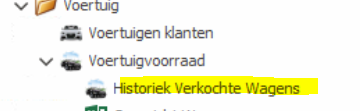 Zoek de lijnen ivm deze wagen opZorg dat ‘Eigen verkochte voertuig’ niet aangevinkt isNu kan je deze lijnen schrappen